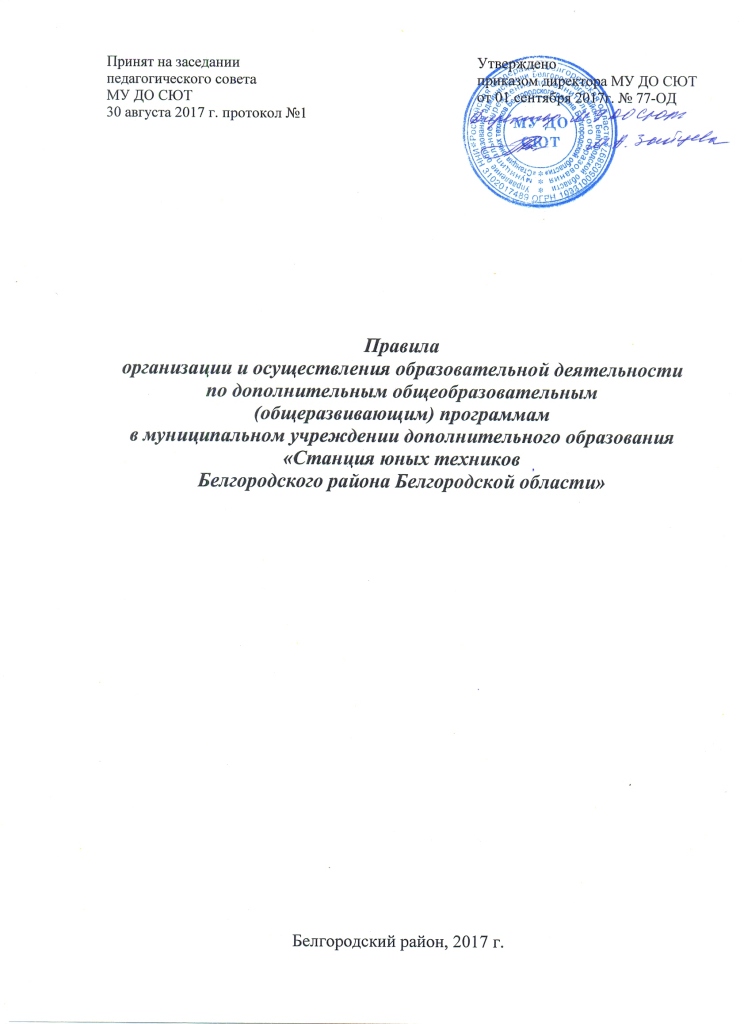 1. Общие положения1.1. Настоящие «Правила организации и осуществления образовательной деятельности по дополнительным общеобразовательным (общеразвивающим) программам в муниципальном учреждении дополнительного образования «Станция юных техников Белгородского района Белгородской области» (далее - Правила) разработаны в соответствии со следующими нормативно-правовыми документами: - Федеральным Законом от 29.12.2012г. № 273-ФЗ «Об образовании      в РФ»;- Приказом Министерства образования и науки Российской Федерации (Минобрнауки России) от 29.08.2013г. № 1008 г. Москва
«Об утверждении Порядка организации и осуществления образовательной деятельности по дополнительным общеобразовательным программам»;- Методическими рекомендациями по проектированию дополнительных общеразвивающих программ (включая разноуровневые программы) (Письмо Министерства образования и науки Российской Федерации от 18.11.2015г. №09-3242);- Постановлением Главного государственного санитарного врача РФ от 04.07.2014г. № 41 «Об утверждении СанПиН 2.4.4.3172-14 «Санитарно- эпидемиологические требования к устройству, содержанию и организации режима работы образовательных организаций дополнительного образования детей»;- Уставом муниципального учреждения дополнительного образования «Станция юных техников Белгородского района Белгородской области» (далее – Учреждение или МУ ДО СЮТ).1.2. Правила регламентируют разработку, структуру и реализацию в Учреждении дополнительных общеобразовательных общеразвивающих программ различных сроков реализации. 1.3. Дополнительная общеобразовательная общеразвивающая программа (далее - ДООП) - нормативный документ, определяющий объем, содержание, планируемые результаты, формы и сроки контроля усвоения программного материала, организационно-педагогические условия, количество учащихся в объединении и продолжительность занятий.1.4. Образовательная деятельность по ДООП ориентирована на: формирование и развитие творческих способностей учащихся;  удовлетворение индивидуальных потребностей учащихся в интеллектуальном, художественно-эстетическом, нравственном и интеллектуальном развитии; формирование культуры здорового и безопасного образа жизни, укрепление здоровья учащихся;  обеспечение духовно-нравственного, гражданско-патриотического, военно-патриотического, трудового воспитания учащихся;  выявление, развитие и поддержку талантливых учащихся, а также лиц, проявивших выдающиеся способности;  профессиональную ориентацию учащихся;  создание и обеспечение необходимых условий для личностного развития, укрепление здоровья, профессионального самоопределения и творческого труда учащихся;  социализацию и адаптацию учащихся к жизни в обществе;  формирование общей культуры учащихся.1.5. Содержание ДООП определяется в рамках следующих направленностей: техническая, художественная, социально-педагогическая.1.6. Срок освоения ДООП - от 1 месяца до 5 лет.1.7. Учреждение ежегодно обновляет ДООП на основе социального заказа с учетом развития науки, техники, культуры, экономики, технологий и социальной сферы.1.8. Формы и режим обучения по ДООП определяются данными Правилами (приложение №1).1.9. Дополнительная общеобразовательная общеразвивающая программа является нормативным документом, содержащим максимально полную информацию о дополнительном образовании, имеющим конкретизированные образовательные цель, задачи, а также фиксируемые, диагностируемые и оцениваемые образовательные результаты. 1.9.1. Система оценивания образовательных результатов по ДООП предусмотрена без оценочная и направлена на контроль усвоения учащимися знаний, умений и навыков. 1.9.2. Инструменты оценки достижений детей и подростков должны способствовать росту их самооценки и познавательных интересов в общем и дополнительном образовании, а также диагностировать мотивацию достижений личности: - текущий контроль освоения дополнительной общеобразовательной  общеразвивающей программы;-промежуточную аттестацию после освоения отдельной части или всего объема учебного предмета после каждого года обучения по программам в форме тестирования.1.9.1. Тестовые задания (оценочные материалы) разрабатываются к каждой ДООП и являются её неотъемлемой частью, используются при промежуточной аттестации.1.9.2. Результаты промежуточной аттестации анализируются в итоговом приказе, который публикуется на официальном сайте Учреждения и находится в свободном доступе для ознакомления всех участников образовательного процесса.1.10. ДООП подлежит обсуждению на заседании педагогического совета Учреждения, решение об её утверждении заносится в протокол. 1.11. Утверждение ДООП осуществляется приказом директора Учреждения на основании решения педагогического совета. 1.12. Родители (законные представители) в заявлении о приеме учащегося в Учреждение подтверждают желание учащегося обучаться по ДООП, а так же подтверждают факт ознакомления с содержанием образования, используемыми методами обучения и воспитания, образовательными технологиями, системой оценивания учащегося в Учреждении.1.13. ДООП хранятся в архиве Учреждения 5 лет. 2. Структура и содержание дополнительной общеобразовательной общеразвивающей программы2.1. ДООП – включает комплекс основных характеристик программы (пояснительная записка; цель и задачи программы; содержание программы; планируемые результаты) и комплекс организационно-педагогических условий, включая формы аттестации (условия реализации программы; формы аттестации; оценочные материалы; методические материалы; список литературы)2.2. Содержание структурных компонентов программы:2.3. Текст набирается в текстовом редакторе шрифтом Times New Roman, кегль 14, одинарный межстрочный интервал, переносы в тексте не ставятся, выравнивание по ширине, абзац 1,25 см., поля: слева – 3 см., верх, низ – 2 см., справа 1,5 см., листы формата А4. Таблицы вставляются непосредственно в текст. 2.4. Титульный лист считается первым, но не нумеруется, как и листы приложения.2.5. Учебный план представляется в виде таблицы.3. Условия реализации дополнительных общеобразовательных общеразвивающих программ3.1. ДООП реализуется с 01 сентября по 31 мая (36 учебных недель).3.1. При реализации ДООП со сроком освоения от 1 до 6 месяцев комплектование объединений может проходить в календарного течение года. Зачисление осуществляется приказом директора Учреждения в течение 3-х рабочих дней с момента подачи заявления принятия решения о приеме в Учреждение. При реализации данных программ наполняемость групп должна соответствовать нормам, изложенным в данном локальном акте.3.2. Регламентирует учебный процесс по ДООП – расписание занятий.3.2.1. Порядок утверждения расписания:- педагоги дополнительного образования составляют проект расписания работы объединения и представляют его в общедоступном месте (на стенде общешкольного расписания, в учебном кабинете);- учащиеся, родители (законные представители) несовершеннолетних учащихся) выражают согласие (не согласие) в письменной форме на проекте расписания;- проект расписания, составленный с учетом пожеланий учащиеся, родители (законные представители) несовершеннолетних учащихся                        (с подписями) педагоги дополнительного образования предоставляют в администрацию для утверждения;- во время учебного процесса могут вноситься изменения в расписание работы, только на основании протокола родительского собрания объединения. Все изменения в расписании с протоколом родительского собрания предоставляются в администрацию Учреждения для дальнейшего утверждения.3.6. Реализацию ДООП подтверждает журнал учета работы педагога дополнительного образования в объединении (секции, клубе, кружке) (далее Журнал). Журнал - государственный документ установленного образца. Журналы – хранятся в архиве Учреждения 3 года. 3.6.1. Журнал подвергается проверке со стороны администрации с вынесением замечаний, предложения по работе объединения» не реже 1 раза в месяц. При наличии замечаний или предложений со стороны проверяющего, требуется устранить их в течение недели. 3.6.2. Все записи в Журнале должны вестись четко и аккуратно чернилами одного цвета в соответствии с установленной формой. 3.7. Документы должны оформляться своевременно, четко, разборчиво, без подчисток, помарок, вызывающих сомнение в правильности внесенных данных. 4. Комплектование групп объединений4.1. Приём учащихся в объединения осуществляется на основании Порядка приема учащихся в МУ ДО СЮТ.4.2. Количество учебных групп, численный состав, возраст учащихся, часов, занятий в неделю каждого объединения, регламентируются учебным планом Учреждения.4.3. Для зачисления во вновь формируемые группы объединений прием заявлений осуществляется с 1 апреля до момента заполнения свободных мест, но не позднее 15 сентября текущего года. 4.4. Основное комплектование групп учащихся проводится с 15 августа по 15 сентября текущего года. 4.5. При наличии свободных мест в группы объединении (во вновь формируемые и сформированные) прием учащихся может осуществляться в течение всего учебного года, при наличии у поступающего в Учреждение достаточного объема необходимых компетенций для освоения дополнительной общеобразовательной общеразвивающей программы в полном объеме.4.6. Зачисление учащихся осуществляется приказом директора Учреждения не позднее 1 сентября текущего года.5.Наполняемость групп творческих объединений5.1. Объединение может состоять из нескольких учебных групп, сформированных в соответствии с характером деятельности, возрастом учащихся, условиями работы, дополнительной общеобразовательной общеразвивающей программой.5.2. Наполняемость учебных групп, продолжительность учебных занятий в объединении зависят от направленности ДООП и должна соответствовать нормам в зависимости от года обучения.5.3.Учебными группами второго года обучения являются группы, в состав которых, входит не менее 80% учащихся первого года обучения.5.4 Учебными группами третьего и последующих годов обучения являются группы, в состав которых, входит не менее 65% учащихся первого года обучения.В случае снижения фактической наполняемости в течение учебного года до 50 % и ниже от списочного состава, учебные группы могут быть объединены или расформированы. Высвобожденные при этом средства могут быть использованы на открытие новых детских объединений, при наличии в них потребности или перераспределены на другие.5.5. Для наиболее полного удовлетворения прав детей и их образовательных потребностей разрешается в течение учебного года изменение персонального состава объединений при сохранении общего числа учащихся к концу учебного года не менее 80%.5.6. Занятия для развития детей с повышенным уровнем способностей, осуществляется по индивидуальным учебным планам и дополнительным общеобразовательным общеразвивающим программам в учебных группах малой наполняемости (1-5 человек). В группу могут приниматься учащиеся разных годов обучения. 5.7. Занятия с учащимися с ограниченными возможностями здоровья, детьми инвалидами могут быть организованы как совместно с другими учащимися, в учебных группах малой наполняемости (1-3 человек), индивидуально, а также по месту жительства на основе заключения территориальной психолого – медико – педагогической комиссией и индивидуальной программой реабилитации ребенка – инвалида по заявлению родителей (законных представителей).5.8. Численный состав объединения может быть уменьшен при включении в него учащихся с ограниченными возможностями здоровья и (или) детей – инвалидов до 10 человек.5.9. Занятия в объединениях могут проводиться по группам, индивидуально или всем составом объединения. 5.10. Каждый ребёнок имеет право заниматься в нескольких объединениях, менять их. Контингент детей в учреждении определяется дважды в год, на начало и конец учебного года.Приложение №1Формы, режим обучения и наполняемость группПриложение №2Управление образования администрации Белгородского районаМуниципальное учреждениедополнительного образования «Станция юных техников Белгородского района Белгородской области»Дополнительная общеобразовательная общеразвивающая программа _____________________ направленности«______________________»Возраст обучающихся: 10 - 12 летСрок реализации: 2 годаАвтор-составитель:Петрова Мария Степановна, педагогдополнительного образованияБелгородский район, 2017г.Обратная сторона титульного листаДополнительная общеобразовательная общеразвивающая программа: (название, вид, уровень и направленность образовательной программы)Автор программы: _____________________________ФИО (педагог, разработавший образовательную программу)Программа рассмотрена на заседании педагогического совета                                   от «____» _____________ 20 г., протокол № ______Председатель _________        _________                      подпись              Ф.И.ОПриложение №3Учебный планПриложение №4Содержание учебного планаПриложение №5Содержание программного материалаРаздел 1. Введение.Теория: порядок работы объединения. Правила поведения во время учебного занятия. Обсуждение плана работы творческого объединения на учебный год. Показ презентации о работе объединения. Распределение заданий среди учащихся. Беседа по технике безопасности при работе с различными инструментами и оборудованием.Практика: изготовление изделий различными способами: рисунок, природный материал, лоскутная техника.Приложение №6Каледарно-тематическое планированиеПриложение №7Муниципальное учреждение дополнительного образования «Станция юных техников Белгородского района Белгородской области»Календарно-тематический план дополнительной общеобразовательной общеразвивающей программы«____________________»__ год обученияАвтор: _____________________________, педагог дополнительного образования________________ учебный годПриложение №8Оценочные материалыИнструкция к выполнению:Дорогой друг, перед тобой задания по программе «Стильные штучки».Внимательно прочитай задания.Возьми карандаш или шариковую ручку и отметь правильные с твоей точки зрения ответы, любым удобным для тебя способом.Максимальное количество баллов, которое ты можешь получить в сумме за каждый блок вопросов – 40, т.е. за каждый блок по 10 баллов, в том случае если ты правильно ответишь на все вопросы.ТЕСТ1.Теоретическая подготовка.1.1.Знания1. Какие ручные инструменты ты знаешь?(Напиши название 5 инструментов, за каждый правильно названный инструмент ты получишь по 1 баллу)______________________________________________________________________________________________________________________________________________________________________________________________________2. Подчеркни правильные с твоей точки зрения требования к организации рабочего места:(Выполнив правильно это задание можно получить 3 балла)1. Выполнять все действия только по указанию педагога.2. Можно оставить все рабочие принадлежности педагог уберет.3. Ножницы передавать друг другу острым концом вниз.4. При резании бумаги, ткани не направлять ножницы к себе или товарищу.5. Необходимо обязательно оставить все обрезки после выполненной работы на своем рабочем месте. Не надо их относить в корзину с мусором.1.2. Терминология:Ножницы это - ________________________________________________________Циркуль это - _________________________________________________________Линейка это - _________________________________________________________Транспортир это - _____________________________________________________Шаблон это - _________________________________________________________(Выполнив правильно это задание можно получить 10 баллов)2.Практическая часть2.1. Умения и навыки1. Тебе дана бумага размером 10 на 10 сантиметров, сколько можно вырезать максимальное количество квадратов 2 на 2 сантиметра из данного листа бумаги?Ответ:1053Свой ответ__________________(Выполнив правильно это задание можно получить 10 баллов)2.2. Владение специальным оборудованием1. Какие геометрические фигуры можно построить, используя линейку, треугольник, циркуль?Ответов может быть несколько.Ответ:Круг;Квадрат;Прямоугольник;Свой ответ___________________________________________________________(Выполнив правильно это задание можно получить 10 баллов)Ф.И.________________________________________________________________Спасибо за участие!№ Структура программыСодержание структурных компонентов программы1.Титульный лист(Приложение №2)первая страница, предваряющая текст программы и служащая источником библиографической информации, необходимой для идентификации документа (наименование образовательной организации, гриф утверждения (рассмотрения, согласования коллегиальными органами управления образовательной организации) программы согласно локального нормативного акта образовательной организации), название программы, адресат программы (возраст учащихся), срок ее реализации, ФИО, должность разработчика(ов) программы, город и год ее разработки) .2Пояснительная запискаЭтот раздел направлен на отражение общей характеристики программы:  направленность (профиль) программы – техническая, художественная, социально-педагогическая;  актуальность программы – соответствие основным направлениям социально-экономического развития страны, современным достижениям в сфере науки, техники, искусства и культуры; соответствие государственному социальному заказу/запросам родителей и детей; обоснование актуальности должно базироваться на фактах – цитатах из нормативных документов, результатах научных исследований, социологических опросов, подтверждающих необходимость и полезность предлагаемой программы; отличительные особенности программы – характерные свойства, отличающие программу от других, остальных; отличительные черты, основные идеи, которые придают программе своеобразие;- возраст учащихся - примерный портрет учащегося, для которого будет актуальным обучение по данной программе – возраст, уровень развития, круг интересов, личностные характеристики, потенциальные роли в программе;- объем программы – общее количество учебных часов, запланированных на весь период обучения, необходимых для освоения программы;- формы организации образовательного процесса (индивидуальные, групповые и т.д.) - виды занятий по программе определяются содержанием программы и могут предусматривать лекции, практические и семинарские занятия, лабораторные работы, круглые столы, мастер-классы, мастерские, деловые и ролевые игры, тренинги, выездные тематические занятия, выполнение самостоятельной работы, концерты, выставки, творческие отчеты, соревнования и другие виды учебных занятий и учебных работ;- уровни сложности - содержание и материал программы дополнительного образования детей должны быть организованы по принципу дифференциации в соответствии со следующими уровнями сложности: «Стартовый уровень», «Базовый уровень», «Продвинутый уровень»;- срок освоения программы – определяется содержанием программы и должен обеспечить возможность достижения планируемых результатов, заявленных в программе; характеризуют продолжительность программы - количество недель, месяцев, лет, необходимых для ее освоения- режим занятий – периодичность и продолжительность занятий.- цель - это обобщенный планируемый результат, на который направлено обучение по программе; формулируется с учетом содержания программы, должна быть ясна, конкретна, перспективна и реальна;- задачи - это конкретные результаты реализации программы; должны быть технологичны, так как конкретизируют процесс достижения результатов обучения, воспитания и развития, заявленных в цели программы: научить, привить, развить, сформировать, воспитать.3.Содержание программы- учебный план содержит наименование разделов (дисциплин), определяет последовательность и общее количество часов на их изучение, оформляется в виде таблицы; составляется на весь период обучения по годам (приложение №3);- содержание учебного плана должно быть направлено на достижение целей программы и планируемых результатов ее освоения; это реферативное описание разделов и тем программы в соответствии с последовательностью, заданной учебным планом с разбивкой на теоретические и практические виды занятий (приложение №4);- содержание программного материала -  можно отразить через краткое описание тем (теоретических и практических видов занятий) (приложение №5).4.Календарно –тематическое планирование- календарно-тематическое планирование является обязательным приложением к программе и оформляется в виде таблицы (приложение №6).- в случае принятия решения педагогическим советом учреждения об использовании календарно-тематического плана как самостоятельного документа, необходим титульный лист отражающий процедуру рассмотрения и утверждения данного документа (приложение №7)5.Планируемые результаты формулируются с учетом цели и содержания программы и определяют основные знания, умения, навыки, а также компетенции, личностные, метапредметные и предметные результаты, приобретаемые учащимися в процессе изучения программы.Метапредметные результаты означают усвоенные учащимися способы деятельности, применяемые ими как в рамках образовательного процесса, так и при решении реальных жизненных ситуаций; могут быть представлены в виде совокупности способов универсальных учебных действий и коммуникативных навыков, которые обеспечивают способность учащихся к самостоятельному усвоению новых знаний и умений.Личностные результаты включают готовность и способность учащихся к саморазвитию и личностному самоопределению, могут быть представлены следующими компонентами:мотивационно-ценностным (потребность в самореализации, саморазвитии, самосовершенствовании, мотивация достижения, ценностные ориентации);когнитивным (знания, рефлексия деятельности);операциональным (умения, навыки);эмоционально-волевым (уровень притязаний, самооценка,эмоциональное отношение к достижению, волевые усилия).Предметные результаты содержат в себе систему основных элементов знаний, которая формируется через освоение учебного материала, и систему формируемых действий, которые преломляются через специфику предмета и направлены на их применение и преобразование; могут включать: теоретические знания по программе; практические умения, предусмотренные программой.6.Комплекс организационно-педагогических условий- условия реализации программы - реальная и доступная совокупность условий реализации программы – помещения, площадки, оборудование, приборы, информационные, методические и иные ресурсы, материально – техническое оснащение;- формы аттестации/контроля – разрабатываются и обосновываются для определения результативности усвоения программы, отражают цели и задачи, необходимо указать, как именно эти формы аттестации/контроля позволяют выявить соответствие результатов образования поставленным целям и задачам (зачет, контрольная работа, творческая работа, выставка, конкурс, фестиваль художественно-прикладного творчества, отчетные выставки, отчетные концерты, открытые уроки, вернисажи и т.д.):- текущий контроль освоения дополнительной общеобразовательной  общеразвивающей программы;- промежуточная аттестация после освоения отдельной части или всего объема учебного предмета после каждого года обучения по программам (тестирование);оценочные материалы – пакет диагностических методик (приложение №8), позволяющих определить достижение учащимися планируемых результатов (тесты, диагностики, анкеты).7.Методические материалыобеспечение программы методическими видами продукции, необходимыми для ее реализации - указание тематики и формы методических материалов по программе (пособия, оборудование, приборы, дидактический материал); краткое описание общей методики работы в соответствии с направленностью содержания и индивидуальными особенностями учащихся; описание используемых методик и технологий, в том числе информационных.8.Список литературывключает перечень основной и дополнительной литературы (учебные пособия, справочные пособия (словари, справочники); ссылки на интернет-ресурсы; наглядный материал (альбомы, таблицы, технологические карты); может быть составлен для разных участников образовательного процесса – педагогов, учащихся; оформляется в соответствии с требованиями к библиографическим ссылкам ГОСТ Р 7.0.5 -2008.Направленностьпрограммы Виды деятельности направленияФорма обучения1 год обучения1 год обучения1 год обучения1 год обучения2 год обучения2 год обучения2 год обучения2 год обучения3-5 годы обучения3-5 годы обучения3-5 годы обучения3-5 годы обученияНаправленностьпрограммы Виды деятельности направленияФорма обученияКол-во часовРежим в неделюКол-во об-сяПед-ая нагрузкаКол-во часовРежим в неделюКол-во об-сяПед-ая нагрузкаКол-во часовРежим в неделюКол-во об-сяПед-ая нагрузкаТехническаяНТТОчная1442ч х 2раза150,221442ч х 2раза120,222162ч х 3раза100,33ТехническаяНТТОчно-заочная1442ч х 2раза150,221442ч х 2раза150,222162ч х 1раз4ч х 1раз100,33ТехническаяМоделизмОчная1442ч х 2раза150,221442ч х 2раза120,222162ч х 3раза100,33ТехническаяИнформатикаОчная1442ч х 2раза150,221442ч х 2раза120,222162ч х 3раза100,33ТехническаяИнформатикаОчно-заочная1442ч х 2раза150,221442ч х 2раза150,222162ч х 1раз4ч х 1раз100,33ТехническаяФото- видеоОчная1442ч х 2раза150,221442ч х 2раза120,222162ч х 3раза100,33ТехническаяФото- видеоОчно-заочная1442ч х 2раза150,221442ч х 2раза150,222162ч х 1раз4ч х 1раз100,33ТехническаяФото- видеоЗаочная1442ч х 2разаили4ч х 1 раз150,221442ч х 2разаили4ч х 1 раз150,221442ч х 2разаили4ч х 1 раз120,22ТехническаяКонструкторскаяОчная1442ч х 2раза150,221442ч х 2раза120,222162ч х 3раза100,33ХудожественнаяПрикладное творчествоОчная1442ч х 2раза150,221442ч х 2раза120,222162ч х 3раза100,33ХудожественнаяПрикладное творчествоОчно-заочная1442ч х 2раза150,221442ч х 2раза150,221442ч х 1раз2ч х 1раз100,22Социально-педагогическаяОчная1442ч х 2раза150,221442ч х 2раза150,221442ч х 2раза120,22Социально-педагогическаяОчно-заочная1442ч х 2раза150,221442ч х 2раза150,222162ч х 1раз4ч х 1раз120,33Принята на заседаниипедагогического советаот «_ »_________2017г.Протокол №__Утверждаю: Директор МУ ДО СЮТ______________/М.А. ЗайцеваПриказ №___от «__»________2017г.№Наименование разделов (дисциплин)Кол-во часов1 год обученияКол-во часов2 год обученияКол-во часов3 год обученияВсегоВсего:№Название раздела, темыКоличество часов всеготеорияпрактикаФормы аттестации,контроля№месяцчислоВремя проведения занятияФорма занятияКоличество часовТема занятияМесто проведенияФорма контроляРассмотренна заседании педагогического совета муниципального учреждения дополнительного образования «Станция юных техников Белгородского района Белгородской области» ___ августа 20___ года протокол №1УтвержденПриказом директора муниципального учреждения дополнительного образования «Станция юных техников Белгородского района Белгородской области»                                 от 01 сентября 20___ года № ____-ОД__________________М.А. ЗайцеваМУ ДО «Станция юных техников Белгородского района  Белгородской области»Детское творческое объединение «____________ год обученияпромежуточная аттестация на начало учебного годапедагог дополнительного образования ____________________________________________Количество балловКоличество балловКоличество балловКоличество балловЗнанияТерминологияУмения и навыкиВладение специальным оборудованием